Реабилитация после инсульта29 октября – день борьбы с инсультомИнсульт — это острое нарушение кровоснабжения головного мозга.Реабилитацию после перенесенного инсульта начинают как можно раньше – сразу после стабилизации гемодинамических показателей.Восстановление памяти требует последовательных занятий с нейропсихологом и эрготерапевтом, а также самостоятельной активной работы – выполнения специальных упражнений на мышление, внимание, запоминание.При нарушениях артикуляции, связанных с расстройством речевой мускулатуры, выполняют гимнастику мышц языка, щек, губ, глотки и зева, массаж артикуляционных мышц.Для восстановления движений в парализованных конечностях показана электростимуляция нервно-мышечного аппарата.Рекомендовано проведение массажа мышц, которые характеризуются повышением тонуса. Их необходимо медленно и легко поглаживать. Массирование мышц-антагонистов, которые имеют слегка повышенный тонус или характеризуются отсутствием изменений в нем, рекомендовано проведение растираний или разминаний в среднем темпе.Для устранения осложнений проводится терапия положением. Она требует использовать специальные лонгеты для укладки конечностей на 2 часа. Манипуляция должна проводиться 1-2 раза в день, что будет способствовать растягиванию мышц при повышении их тонуса.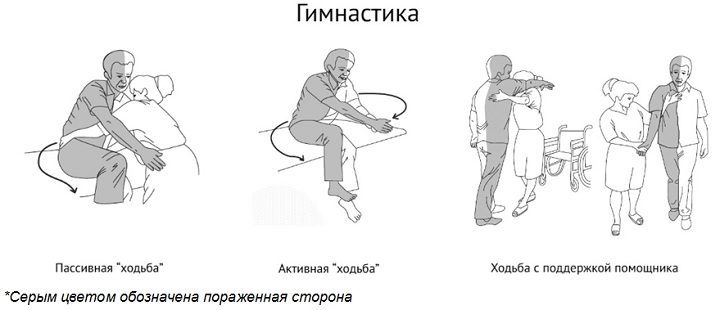 